www.starhedge.plOŚWIADCZENIEZarząd STARHEDGE S.A. oświadcza, że według najlepszej wiedzy, półroczne skrócone sprawozdanie finansowe i dane porównywalne sporządzone zostało zgodnie z obowiązującymi zasadami rachunkowości i obowiązującymi przepisami. Sprawozdanie odzwierciedla w sposób prawdziwy, rzetelny i jasny sytuację majątkową i finansową Spółki STARHEDGE S.A. oraz jej wynik finansowy, oraz że półroczne sprawozdanie z działalności Emitenta zawiera prawdziwy obraz rozwoju i osiągnięć oraz sytuacji Spółki STARHEDGE S.A., w tym opis podstawowych zagrożeń i ryzyka.Warszawa, dnia 30 września 2016 rokuSTARHEDGE S.A.Plac Defilad 1 (XVII piętro), 00-901 WarszawaTel. +48  22 620-31-76Fax. +48 22 654-11-75KRS 0000017849NIP 926-000-13-37REGON 970517930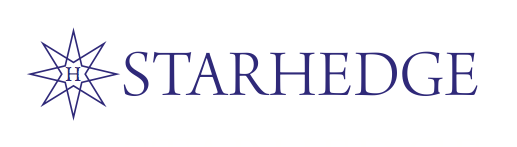 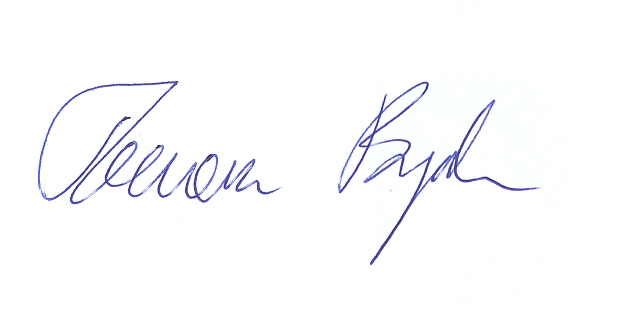 ………………………………………………………………Tomasz BujakCzłonek Zarządu